OBJEDNÁVKAVOZM-2024-000772List č. 1 / 2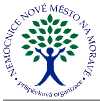 Nemocnice Nové Město na Moravě, příspěvková organizaceŽďárská 610592 31 Nové Město na MoravěIČO 00842001 DIČ CZ00842001Spisová značkaDodavatel:CHIRANA T. Injecta, s.r.o.Modřany, Komořanská 2148143 00 PrahaCZECH REPUBLICIČO 26216469 DIČ CZ26216469Kód spojení dodavateleKontakt na dodavatele:PříjemceSklad zdravotnického materiáluŽďárská 610592 31 Nové Město na MoravěVyřizuje:	XXXXSchválil:	XXXXE-mail	XXXXTelefon	XXXXOBJEDNÁVKAVOZM-2024-000772List č. 2 / 2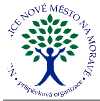 Zboží doručit v pracovní dny do 14 hodin.Razítko a podpis dodavateleRazítko a podpis odběrateleKód akce1Požadované datum dodáníZpůsob dopravyDatum vytvoření01.03.2024Způsob úhradyVytvořilXXXXDodací podmínkyZodpovědná osobaCeny jsou uváděnyS daníVlastní spojeníDatová schránkay2hrjptPředmětPředmětPředmětPředmětKód zboží dodavateleKód zbožíNázev zboží dodavateleTřída nebezpečnostiObjednáno výslednéObjednáno Skladová výsledné MJCena za jednotkuCena celkemSM2268-2Silon mon.bl. DS19/1 2EP 0,75m10,00 B-24ks240,00 ksXXXXXXXXZ001795IIbXXXXPG0266-2Chirlac br.v. HR27/1 2EP 0,75m6,00 B-24ks144,00 ksXXXXXXXXZ001836IIIXXXXXXXXPG0271-2Chirlac br.v. HR35/1 3EP 0,75m3,00 B-24ks72,00 ksXXXXXXXXZ001844IIIXXXXXXXXSB2054Silon br.w. 1,5EP 3m/20fol.6,00 B-20ks120,00 ksXXXXXXXXZ001908IIbXXXXXXXXSB2058Silon br.w. 3,5EP 3m/20fol.8,00 B-20ks160,00 ksXXXXXXXXZ001912IIbXXXXXXXXSB2057Silon br.w. 3EP 3m/20fol.6,00 B-20ks120,00 ksXXXXXXXXZ001913IIbXXXXXXXXPG0006Chirlac br.v. 3,5EP 3m/20fol.6,00 B-20ks120,00 ksXXXXXXXXZ001955IIIXXXXXXXXPG0005Chirlac br.v. 3EP 3m/20fol.8,00 B-20ks160,00 ksXXXXXXXXZ001958IIIXXXXXXXXPG0067-2Chirlac br.v. 4EP 10x0,45m6,00 B-24ks144,00 ksXXXXXXXXZ001962IIICena celkem bez DPHCena celkem bez DPH83 350,81CZKCelkem DPH10 002,11CZKCelkem93 352,92CZK